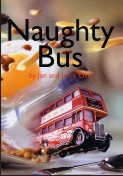 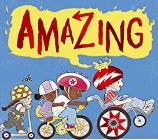 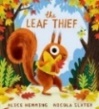 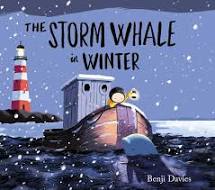 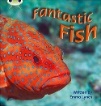 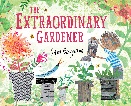 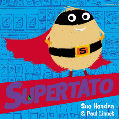 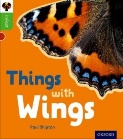 Characteristics of Effective Learning …… to be embedded through all areas of learning … creating powerful learners and thinkers                                                                      Characteristics of Effective Learning …… to be embedded through all areas of learning … creating powerful learners and thinkers                                                                      Playing & Exploring Realise that their actions have an effect on the world, so they want to keep repeating them.Plan and think ahead about how they will explore or play with objects.Guide their own thinking and actions by talking to themselves while playing. For example, a child doing a jigsaw might whisper under their breath: “Where does that one go? – I need to find the big horse next.”Make independent choices. Do things independently that they have been previously taught.Bring their own interests and fascinations into early years settings. This helps them to develop their learning.Respond to new experiences that you bring to their attention.Active Learning Participate in routines, such as going to their cot or mat when they want to sleep. Begin to predict sequences because they know routines. For example, they may anticipate lunch when they see the table being set, or get their coat when the door to the outdoor area opens.Show goal-directed behaviour. For example, babies may pull themselves up by using the edges of a low table to reach for a toy on top of the table. Toddlers might turn a storage box upside down so they can stand on it and reach up for an object.Begin to correct their mistakes themselves. For example, instead of using increasing force to push a puzzle piece into the slot, they try another piece to see if it will fit.Keep on trying when things are difficult.Thinking and Creating Critically Take part in simple pretend play. For example, they might use an object like a brush to pretend to brush their hair, or ‘drink’ from a pretend cup. Sort materials. For example, at tidy-up time, children know how to put different construction materials in separate baskets.Review their progress as they try to achieve a goal. Check how well they are doing. Solve real problems: for example, to share nine strawberries between three friends, they might put one in front of each, then a second, and finally a third. Finally, they might check at the end that everyone has the same number of strawberries.Use pretend play to think beyond the ‘here and now’ and to understand another perspective. For example, a child role-playing the billy goats gruff might suggest that “Maybe the troll is lonely and hungry? That’s why he is fierce.”Know more, so feel confident about coming up with their own ideas. Make more links between those ideas.Concentrate on achieving something that’s important to them. They are increasingly able to control their attention and ignore distractions.EYFS: Reception                                                            Sequenced Curriculum - 2022 to 2023New EYFS Framework     EYFS: Reception                                                            Sequenced Curriculum - 2022 to 2023New EYFS Framework     EYFS: Reception                                                            Sequenced Curriculum - 2022 to 2023New EYFS Framework     EYFS: Reception                                                            Sequenced Curriculum - 2022 to 2023New EYFS Framework     EYFS: Reception                                                            Sequenced Curriculum - 2022 to 2023New EYFS Framework     EYFS: Reception                                                            Sequenced Curriculum - 2022 to 2023New EYFS Framework     EYFS: Reception                                                            Sequenced Curriculum - 2022 to 2023New EYFS Framework     Age Related Expectations   * Teaching and learning to be differentiated through short term planning, driven by assessmentConsolidation and revisit of key skills, knowledge and understanding through continuous and enhanced provisionAge Related Expectations   * Teaching and learning to be differentiated through short term planning, driven by assessmentConsolidation and revisit of key skills, knowledge and understanding through continuous and enhanced provisionAge Related Expectations   * Teaching and learning to be differentiated through short term planning, driven by assessmentConsolidation and revisit of key skills, knowledge and understanding through continuous and enhanced provisionAge Related Expectations   * Teaching and learning to be differentiated through short term planning, driven by assessmentConsolidation and revisit of key skills, knowledge and understanding through continuous and enhanced provisionAge Related Expectations   * Teaching and learning to be differentiated through short term planning, driven by assessmentConsolidation and revisit of key skills, knowledge and understanding through continuous and enhanced provisionAge Related Expectations   * Teaching and learning to be differentiated through short term planning, driven by assessmentConsolidation and revisit of key skills, knowledge and understanding through continuous and enhanced provisionAge Related Expectations   * Teaching and learning to be differentiated through short term planning, driven by assessmentConsolidation and revisit of key skills, knowledge and understanding through continuous and enhanced provisionArea of LearningAutumn 1Autumn 2Spring 1Spring 2Summer 1Summer 2Overarching Theme Me and My Friends  Time for Change Testing the Water Super Heroes GrowingNear and FarPlanning around a quality text: To be chosen following children’s interests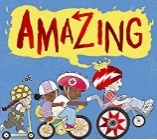 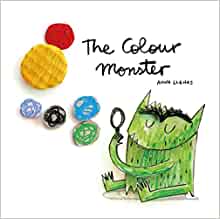 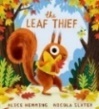 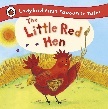 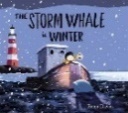 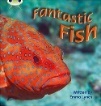 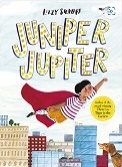 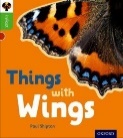 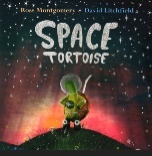 Linked occupations Dentist School staff Photographer School Site Manager Shop keeper Baker Park Keeper Fisherman Emergency Services Tree SurgeonFarmer Gardner Bee Keeper Pilot Astronaut Linked texts Non-fiction Traditional Tales Diversity The Friendship Bench Mr Big You Must Bring a Hat Different Families Colour Monster Goes to School Ruby’s Worries The Same but Different Too The Elves and the Shoemaker Percy the Park Keeper stories Don’t Hog the Hedge Tree Leafman Owls in the Night – Catherine Baker Nests – Elspeth Graham Pumpkin Soup Worried The Squirrels Who Squabbled Someone Swallowed Stanley Lighthouse Keepers Lunch The Weather Report – Alison Hawes W for Whale – DK book The Snail and the Whale The Ugly DucklingSuperhero Hotel Ten Little SuperheroesSuper Daisy Super Gran Super Heroes Don’t Get Scared Paramedics – Buzz Info Firefighters – Buzz Info Information texts – Police / Fire Brigade Bean – Raintree Hungry Caterpillar Christopher’s Caterpillars The Cautious Caterpillar Good Things on the Farm – Catherine Baker The Enormous Turnip Jack and the Beanstalk Emma’s Jane Aeroplane Air Miles – John Burningham Solar System Whatever NextMan on the Moon Aliens Love Underpants Robots – Buzz Info Martha Maps it Out Linked rhymes Happy Birthday I Look in the Mirror Finger Family Song Families are all Different The Colour SongOh, RainbowHappy Birthday in different language to represent cohort Harvest songs Who Shall Help the Little Red Hen Farmer Plants the Seeds It is Autumn Ten Little LeavesThe Little PumpkinsDiwali songs Hannukah songs Christmas songs Whale Song The White Whale Winter Animals Snowball Waiting for Snow Ten Little Fish Chinese New Year Superhero, SuperheroSuperhero Pledge If I was a SuperheroEaster songsHoli songs Eid al-Fitr songs Ten Little Flowers The Seed Song Grow a Plant SongHere is the Beehive The Very Hungry Caterpillar The Minibeasts Came in 2 by 2 The Minibeast FeastMany Ways to TravelTen Little Cars The Transportation Song Ten Little Men in their Flying Saucer Climb Aboard The Captain Said to Me PhonicsLittle WandlePhase 2Little WandlePhase 2Little Wandle Phase 3Little Wandle Phase 3Little Wandle Phase 4Little Wandle Phase 4MathsCounting to 1, 2 and 3Counting to 4Counting to 5Change within 5Sorting into 2 groupsComparing quantities of identical objectsComparing quantities of non-identical objectsShape – squares, triangles and rectanglesCounting to 1, 2 and 3Counting to 4Counting to 5Change within 5Sorting into 2 groupsComparing quantities of identical objectsComparing quantities of non-identical objectsShape – squares, triangles and rectanglesNumber bonds within 5Numbers to 10Comparing numbers within 10Addition to 10Number bonds to 10TimeNumber bonds within 5Numbers to 10Comparing numbers within 10Addition to 10Number bonds to 10TimeExploring patternsCounting on and backNumbers to 20Numerical PatternsMeasureExploring patternsCounting on and backNumbers to 20Numerical PatternsMeasurePhysical DevelopmentGross Motor SkillsRealPE Unit 1 – FUNS 1 and 10realFoundations – Fairytale FUNS 12Fine MotorEncouraging correct pencil grip and use of tools and equipment through the year.Practise using a knife and fork to eat.Squiggle and wiggle/ Dough discoGross Motor SkillsRealPE Unit 2 – FUNS 6 and 2realFoundations – TightropeFine MotorUsing tools safely to make and prepare their own snack Practise cutting own food with a knife.Squiggle and wiggle/ Dough discoGross Motor SkillsRealPE Unit 3 – FUNS 4 and 5realDance Unit - FUNS 1 – 7Cog chosen depending on the needs of the class Fine MotorScissor control and painting with good control of brushesGross Motor SkillsRealPE Unit 4 – FUNS 9 and 7realGym Unit 1 – At Home and Jungle TripFUNS 1, 3 and 4Fine MotorLetter formationGross Motor SkillsRealPE Unit 5 – FUNS 8 and 12realGym Unit 2 – Park Life and Toy BoxFUNS 2 and 6Fine MotorLetter formationGross Motor SkillsRealPE Unit 6 – FUNS 3 and 11Athletics – FUNS 6 and 12Fine MotorLetter formationUnderstanding the worldPast & Present: Look how I have grown… comparing babies and children and looking at self and own achievementsNatural World: Seasons, observing Autumn in our natural environmentHelen Howard – Dental Nurse focus on Oral Hygiene.People, Culture and Communities: Diwali celebrations, planning a birthday party.Similarities and differences between marriage ceremonies.Natural World: Forest Learning - Bird FeedersPeople, Culture and Communities: Chinese New Year celebrationsPast & Present: People who help us and their roles in society.Natural World: Hibernation, Ice MobilesPeople, Culture and Communities: Map’s where are you from? Where is Handa from?Natural World: Observing plants grow, planting our own sunflowers.People, Cultures & Communities: Animals from around the World – natural habitatsThe Natural World: Animal Care and lifecycle of a caterpillarPast & Present: Transport – then & nowPeople from the past - Amelia Earhart & Neil ArmstrongNatural World Using 5 senses to explore our super veggies.Expressive Art and DesignCreating with Materials: Using tools to manipulate dough with a desired outcomeScissor control, learning to use creative area independentlyBeing Imaginative: Using instruments to explore soundCreating with Materials: Creating acollage – DiwaliRangoli PatternsUsing different mediato represent bonfirenight.Being Imaginative: Creating ownsongs and rhymesCreating with Materials: Making shakers and exploring soundsCreate own soundsand record using tabletsColour Mixing and PrintingBeing Imaginative: Using instruments to perform own songs and rhymesCreating with Materials: Drawing representation and adding finer detailBeing Imaginative: Moving to musicCreating with Materials: Explore work of Paul Klee and recreate own art (Printing)Being Imaginative: Respond tomusic usingmovement.Creating with Materials: Explore work of Andrew Goldsworthy – Natural Art (Collage)Being Imaginative: Creating story props to retell storiesRE FocusGood News/ GodFocus Value – FriendshipHarvest FestivalChristian community/ IncarnationFocus Value – PeaceDiwali, Remembrance Day, Christmas Story, Nativity Kingdom of GodFocus Value – LoveChinese New YearShrove TuesdayForgiveness/ Salvation/ ResurrectionFocus Value – HopeMother’s DayEasterDiscipleship/ Holy Spirit/ CreationFocus Value – HonestyEidSt George’s DayDiscipleship/ Holy Spirit/ CreationFocus Value – RespectFather’s DayWalking DayJigsawJigsaw - Being me in my worldWho am I and how do I fit?IndependentPersonal HygieneBeing Independentin self-care(dressing andundressing for PE)Jigsaw - Celebrating DifferenceRespect for similarities and differenceBeing Independent in self-care (dressing and undressing for PE)Jigsaw - Dreams and goalsAspirationsHealth & WellbeingJigsaw - Healthy meBeing safe and keeping healthyHealthy EatingJigsaw - RelationshipsBuilding Better RelationshipsOral Hygiene – Tooth brushingJigsaw - Changing meCoping positively with changeRoad SafetyLatchford Bucket ListRide a balance bikeDo an act of kindness for another personMake mud piesBe part of a class party and join in with gamesSend Christmas cards to residents at a local nursing homeMake your own playdoughPost a card or letter to a family memberMake a sock puppet and perform a showLearn and perform a poemGo on a treasure huntPlant seeds and watch them growLearn to skipGo on a bug hunt.Bring a loved one to lunch.Grow caterpillars into butterfliesBake fairy cakesHave breakfast with your friendsTrips/Visitors/First Hand ExperiencesEnrichments Dentist Pet visit Parent / grandparent visit talking about different occupations Photographer  Autumn walk Reindeer visit  Church Winter walk to the school forest Scientist  Visit the ducks in nursery Caterpillars Summer walk Chester ZooY1 visitors – Q & A time Transition visits to Year One  Celebrations / Festivals / Special Events BirthdaysDojo winner of the week Star Learner Award Always Award * Across the year BirthdaysHarvest FestivalDiwali / Hannukah ChristmasBonfire Night BirthdaysNew Year Chinese New Year BirthdaysEaster Holi Eid al-FitrStar of the Week‘Egg’cellent learnersSpanish SuperstarEnd of half term reading raffleBirthdaysBirthdays